______Информационный бюллетень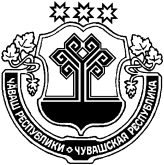 Вестник  Татарские СугутыГазета Администрации Татарско-Сугутского сельского поселения                                                                                                                                                                                          Издается с ноября   1. Постановление администрации Татарско-Сугутского сельского поселения Батыревского района от  07.10.2022 г.  №56 «О внесении изменений в некоторые постановления администрации Татарско-Сугутского сельского поселения» Руководствуясь решением Собрания депутатов Батыревского района «О бюджете Батыревского района на 2022 год и на плановый период 2023 и 2024 годов»  администрация Татарско-Сугутского сельского поселения Батыревского района постановляет:Внести в постановление администрации Татарско-Сугутского сельского поселения Батыревского района от 29 ноября . № 58 «О должностных окладах работников органов местного самоуправления Татарско-Сугутского сельского поселения, замещающих должности, не являющиеся должностями муниципальной службы работников, осуществляющих профессиональную деятельность по профессиям рабочих в Татарско-Сугутском  сельском поселении» (с изменениями, внесенными постановлениями администрации Татарско-Сугутского сельского поселения от 25 декабря 2017 года № 76, от 07 октября 2019 года №38от 05.10.2020 года № 43) следующие изменения:приложение №1 изложить в редакции согласно приложению №1 к настоящему постановлению;2. Настоящее постановление вступает в силу со дня его официального опубликования и распространяется на правоотношения, возникшие с 1 октября 2022 года.Глава Татарско-Сугутского сельского поселения		                                  Козлов Д.М. 2. Постановление администрации Татарско-Сугутского сельского поселения Батыревского района от  07.10.2022 г.  №57 «О внесении изменений в некоторые постановления администрации Татарско-Сугутского сельского поселения Батыревского района»Руководствуясь решением Собрания депутатов Татарско-Сугутского сельского поселения Батыревского района "О бюджете Батыревского района на 2022 год и на плановый период 2023 и 2024 годов", администрация Батыревского района постановляет:1. Внести в постановление  администрации Татарско-Сугутского сельского поселения Батыревского района от 09 января 2018 года №1 «Об оплате труда работников, осуществляющих профессиональную деятельность по профессиям рабочих, занятых в сфере культуры» (с изменениями, внесенными постановлениями администрации Татарско-Сугутского сельского поселения Батыревского района 21 октября 2019 года №44, от 05 октября 2020 года №44) следующие изменения:пункт 2.1.3 изложить в следующей редакции:«2.1.3. Рекомендуемые минимальные размеры окладов работников, осуществляющих профессиональную деятельность по профессиям рабочих, устанавливаются в зависимости от разряда выполняемых работ в соответствии с Единым тарифно-квалификационным справочником работ и профессий рабочих:1 разряд-                      4307 рубль2 разряд-                      4516 рубля 3 разряд-                      4731 рублей4 разряд-                      5255 рубля5 разряд-                      5829 рубля6 разряд-                      6404 рублей7 разряд-                      7037 рублей8 разряд-                      7729 рубль».2. Настоящее постановление вступает в силу со дня его официального опубликования и распространяется на правоотношения, возникшие с 1 октября 2022 года.Глава Татарско-Сугутского  сельского поселения	                                        Козлов Д.М.3. Постановление администрации Татарско-Сугутского сельского поселения Батыревского района от  07.10.2022 г.  №58 «О повышении оплаты труда работников муниципальных учреждений Татарско-Сугутского сельского поселения Батыревского района»В соответствии с постановлением главы администрации Батыревского района от 06 октября 2022 года № 911 администрация Татарско-Сугутского сельского поселения п о с т а н о в л я е т:1. Повысить с 1октября 2022г. на 4 процента рекомендуемые минимальные размеры окладов (должностных окладов), ставок заработной платы работников муниципальных учреждений Татарско-Сугутского сельского поселения Батыревского района, установленные отраслевыми положениями об оплате труда работников муниципальных учреждений Татарско-Сугутского сельского поселения Батыревского района, утвержденными нормативными правовыми актами Татарско-Сугутского сельского поселения Батыревского района.2. Администрации Татарско-Сугутского сельского поселения Батыревского района привести нормативные правовые акты по вопросам, отнесенным к сфере их ведения, в соответствие с настоящим постановлением в месячный срок со дня вступления в силу настоящего постановления.3. Руководителям муниципальных учреждений Татарско-Сугутского сельского поселения Батыревского района с 1 октября 2022г. обеспечить повышение окладов (должностных окладов), ставок заработной платы работников на 4 процента.При повышении окладов (должностных окладов), ставок заработной платы их размеры подлежат округлению до целого рубля в сторону увеличения.4. Финансирование расходов, связанных с реализацией настоящего постановления, осуществлять в пределах средств бюджета Татарско-Сугутского сельского поселения Батыревского района на 2022 год, предусмотренных главным распорядителям средств бюджета Татарско-Сугутского сельского поселения Батыревского района.6. Настоящее постановление вступает в силу после его официального опубликования и распространяется на правоотношения,  возникшие с 1 октября 2022 года.Глава Татарско-Сугутского  сельского поселения	                                          Козлов Д.М. 07 октября 2022 года  № 28                                 ИнформационныйбюллетеньВестникТатарские СугутыУчредитель и издатель:Администрация  Татарско-Сугутскогосельского поселенияБатыревского районаЧувашской РеспубликиГлавный редактор и ответственный за выпуск А.М.НасибулловНомер сверстани отпечатан винформационном центреадминистрацииТатарско-Сугутскогосельского поселенияГазета распространяется бесплатноАдрес редакции и типографии: 429357,  Чувашская Республика, Батыревский район, д.Татарские Сугуты, ул. Школьная, 21, тел. 69- 3-46, адрес эл.почты: tsusgut-batyr@cap.ru